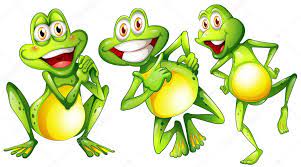 Realizacja treści programowych w miesiącu kwietniu grupa II „Żaby”.Tematy kompleksowe.W świecie książek.Dbamy o naszą planetę.Na wiosennej łące.Kto nam pomoże?Zamierzenia wychowawczo-dydaktyczne (cele ogólne)poznanie sposobu dbania o książki, kształtowanie nawyku czytania książek i odkładania ich na półkę, uświadamianie wartości lektury w życiu człowieka, wdrażanie do poczucia odpowiedzialności za wspólne mieniepoznanie pojęć biblioteka, księgarnia i różnic między tymi miejscami, ćwiczenie właściwego zachowania podczas wizyt w bibliotece, księgarni, doskonalenie umiejętności analizy i syntezy sylabowej, zapoznanie z akcją „Drugie życie książki”, uświadomienie wartości wynikającej z obcowania z książkamipoznanie procesu tworzenia książki i zawodów związanych z tym procesem, doskonalenie umiejętności przeliczania, rozwijanie wyobraźni i kreatywności, kształtowanie umiejętności uważnego słuchania tekstu literackiegopoznanie nowej piosenki, rozwijanie słuchu muzycznego, ćwiczenie umiejętności klasyfikowania książek ze względu na tematykę, kształtowanie umiejętności autoprezentacjiutrwalenie wiedzy dotyczącej tematu tygodnia, osób związanych z przygotowaniem książek, pobudzanie zmysłów, wdrażanie do samodzielnej pracy, uświadomienie korzyści płynących z regularnej lekturypoznanie pojęć ekolog, ekologia, wdrażanie do dbania o najbliższe otoczenie, ekologiczną postawę na co dzień, kształtowanie zachowań proekologicznych, budowanie poczucia odpowiedzialności za wspólne dobro, jakim jest planeta Ziemiawprowadzenie pojęć: sortowanie śmieci, wysypisko, śmieciarka, poznanie zasad dotyczących segregacji śmieci: kolorów śmietników i surowców, które do nich należy wrzucać, kształtowanie praktycznej umiejętności segregowania śmieci, rozwijanie postawy proekologicznejnabycie wiedzy o odnawialnych źródłach energii, doskonalenie umiejętności przeliczania, porównywania oraz dokonywania innych czynności matematycznych, kształtowanie postawy przyjaznej przyrodziepoznanie sposobów oszczędzania wody, kształtowanie poczucia rytmu i formy, ćwiczenie orientacji w przestrzeni, rozwijanie poczucia rytmu i świadomości ciała, utrwalanie znajomości piosenki, kształtowanie nawyku oszczędzania wody i postawy proekologicznej, wdrażanie do poczucia odpowiedzialności za stan planetywprowadzenie pojęcia recykling, utrwalenie wiedzy dotyczącej tematu tygodnia, rozwijanie wrażliwości dotykowej i węchowej, rozwijanie wyobraźni, kreatywności, kształtowanie postawy odpowiedzialności za planetępoznanie wyglądu i nazw wiosennych kwiatów, poszerzenie wiedzy na temat pomagania owadom, wykonywanie prac plastycznych niestandardowymi technikami, rozwijanie umiejętności rozpoznawania emocji, wdrażanie do uważnego słuchania, uwrażliwianie na piękno otaczającej przyrodyzapoznanie z wyglądem i nazwami mieszkańców łąki, doskonalenie umiejętności analizy sylabowej, rozwijanie umiejętności słuchania ze zrozumieniem oraz odpowiadania na pytania, uwrażliwianie na piękno otaczającej przyrody, rozbudzanie wyobraźnipoznanie nazw i sposobu użycia przyrządów służących do mierzenia, kształtowanie umiejętności określania odległości za pomocą określeń bliżej, dalej, ćwiczenie prawidłowego posługiwania się pojęciami wysoko, nisko, doskonalenie motoryki małej, nabywanie umiejętności wyciągania wniosków z przeprowadzanych eksperymentów przyrodniczych, doskonalenie współpracy w grupie rówieśniczejzdobywanie wiadomości na temat życia pszczół, rozwijanie umiejętności muzycznych, zapoznanie z piosenką o tematyce wiosennej, doskonalenie umiejętności logicznego myślenia, rozwijanie sprawności fizycznej, czerpanie satysfakcji estetycznej z obcowania ze środowiskiem przyrodniczymutrwalenie wiedzy na temat mieszkańców łąki, rozwijanie wrażliwości sensorycznej, kształtowanie umiejętności starannego wykonywania prac plastyczno-technicznych, doskonalenie umiejętności zgodnej współpracypoznawanie zadań służb ratunkowych, kształtowanie umiejętności odpowiadania na pytania, zapoznanie się z hasłem ewakuacja i omówienie zasad zachowania się podczas ewakuacji, budowanie zaufania do innych, doskonalenie współdziałania w grupie, rozwijanie postawy wdzięczności wobec pracowników służb ratunkowych oraz innych ludzipoznanie specyfiki pracy policji, doskonalenie umiejętności swobodnego wypowiadania się na podany temat, wdrażanie do respektowania powszechnie przyjętego prawaposzerzenie i utrwalenie wiadomości na temat pracy strażaka, kształtowanie umiejętności układania i kontynuowania rytmów, rozwijanie twórczej ekspresji ruchowej, plastycznej, doskonalenie umiejętności współdziałania z innymi dziećmi podczas zabaw i wykonywania zadańnauka rozpoznawania sytuacji, w których wzywa się pogotowie, ćwiczenie umiejętności wzywania pomocy, kształtowanie umiejętności zachowania się w czasie choroby i korzystania z apteczki, budzenie wrażliwości muzycznejkształtowanie umiejętności rozpoznawania typu faktur, rozwijanie wrażliwości sensorycznej, utrwalanie znajomości numerów alarmowych i sytuacji, w których ich użycie jest niezbędne, poszerzenie wiedzy na temat służb ratunkowych, kształtowanie poczucia przynależności do grupy„Kasza marcowa”.Ola gotuje kaszę dla lalek.
Wkłada do garnka cztery korale,
dokłada guzik, wsypuje mak,
miesza patykiem i śpiewa tak:ref: W marcu jak w garncu mówił mój brat.
To pada deszczyk, to, śnieg, to grad.
I w moim garncu jest to i owo,
bo ja gotuję kaszę marcową.Lalki ją jedzą i nie grymaszą,
kiedy je karmię marcową kaszą.
Ale czy kasza ma dobry smak?
Lalki ją jedzą, więc chyba tak.ref: W marcu jak w garncu mówił mój brat.
To pada deszczyk, to, śnieg, to grad.
I w moim garncu jest to i owo,
bo ja gotuję kaszę marcową.W naszym ogródeczku” H. Zdzitowiecka W naszym ogródeczku zrobimy porządkizagrabimy ścieżki, przekopiemy grządki. Na grządkach wyrośnie fasolka, marchewka, sałata i groszek czerwona rzodkiewka. W naszym ogródeczku posiejemy kwiatki – będą nam pachniały fiołki i bratki, nasturcja, goździki, nagietki i groszek i ta biała lilia, co tak żółci nosek.